Консультация для родителейЧто должен уметь ребенок 2-3 лет?Каждый период в развитии ребенка очень важен и связан с теми знаниями, умениями и навыками, которые должен приобрести малыш в том или ином возрасте.Общение у детей 2 – 3 лет носит ситуативно-личностный характер. Это означает, что каждому ребенку необходимо постоянно чувствовать индивидуальное внимание взрослого, иметь индивидуальный контакт с ним.                                 Познавательное развитие1. Подбирает к образцу предметы одного цвета, но разной формы. Ориентируется в четырех цветах и оттенках.2. Ориентируется в 4-6 геометрических формах. Подбирает, прикладывая, объемные геометрические фигуры к соответствующим по форме отверстиям.3. Собирает пирамидку из 4-8 колец по убывающей.4. Ставит 10 и более кубиков один на другой (по образцу) в разных сочетаниях размера и цвета.5. Узнает, что нарисовал (или вылепил).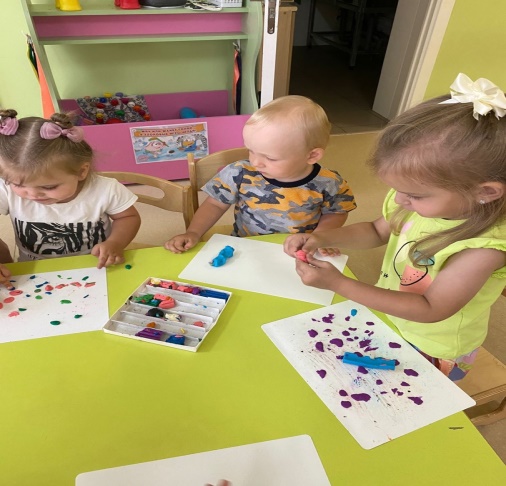 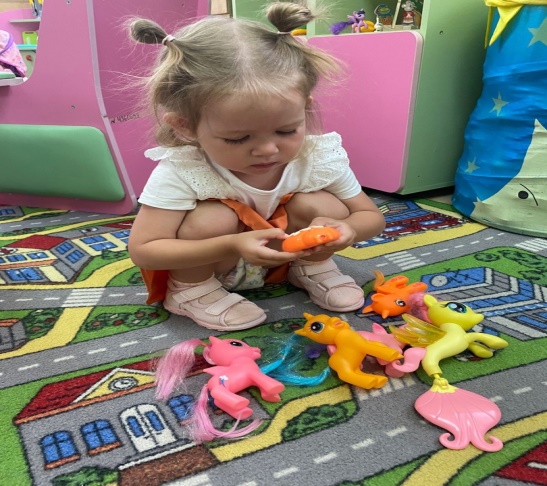     Игровые действия (сюжетная игра)1. Подражает своему полу: девочка — маме, мальчик — папе (в самостоятельной игре).2. Строит из кубиков разной формы и величины дом, забор.3. Участвует в подвижных играх с группой детей (запоминает несложные правила игры)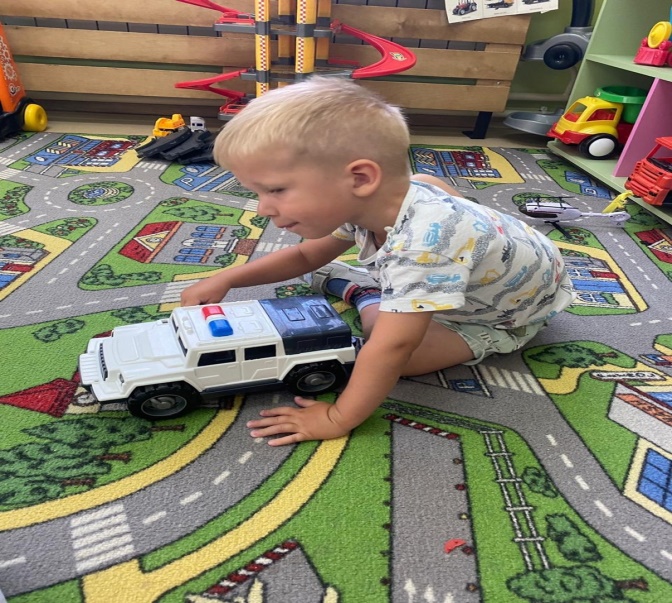 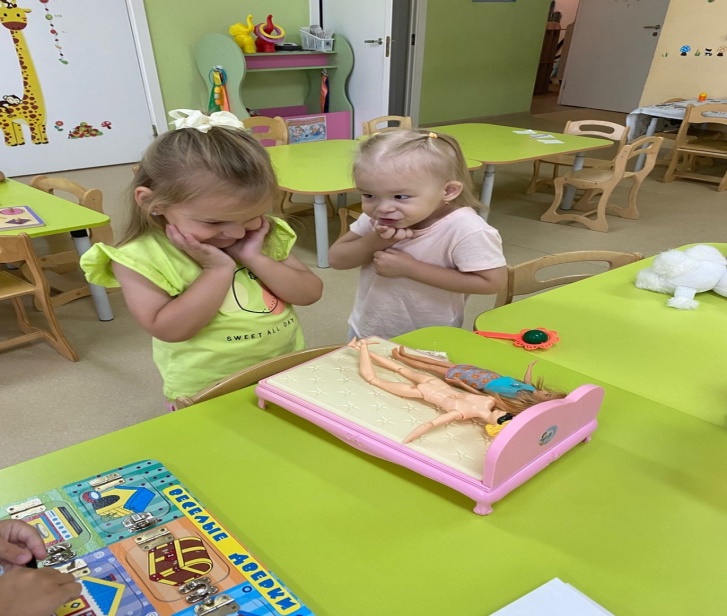 Социально-эмоциональное развитиеСохраняет эмоционально уравновешенное состояние в периоды бодрствования.2. Воспринимает свою индивидуальность через собственные эмоциональные ощущения: мне больно, мне весело, мне хочется и т. д.3. Вспоминает свои прежние эмоциональные ощущения, оказываясь в разных ситуациях4. Радуется веселым играм со взрослыми и детьми.5. Узнает знакомую музыку и воспроизводит знакомые движения (один и с группой детей).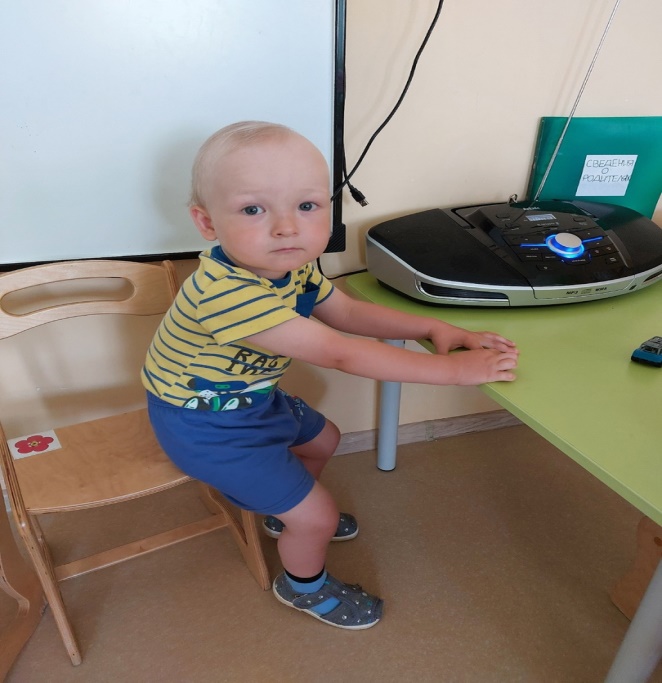 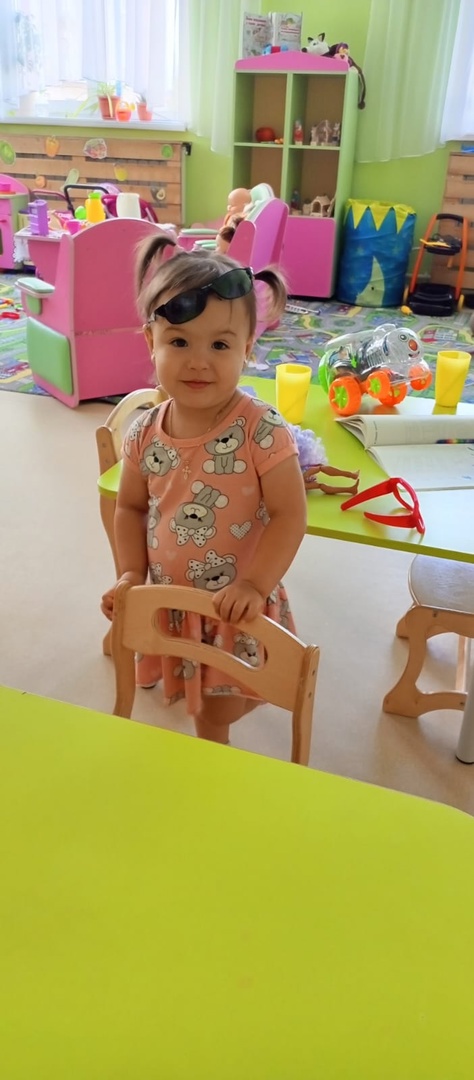 Речевое развитие 1. Использует предложения из нескольких слов (трех и более).2. Отвечает на вопросы взрослого по картинке, если сюжет и персонажи знакомы: "Кто (что) это?", "Что делает?". 3. Знает названия некоторых животных, предметов быта, одежды, посуды.4. Может рассказать по картинке (в двух-трех предложениях).5. Отвечает на вопрос: "Как тебя зовут?" (полностью или упрощенно). Знает (и называет) имена близких взрослых, знакомых детей.Бытовые навыки1. Одеваться и раздеваться с небольшой помощью взрослого;2. Расстегивать и застегивать одну-две пуговицы;3. В определенном порядке аккуратно складывать снятую одежду;4. Самостоятельно мыть руки после загрязнения и перед едой, насухо вытирать лицо и руки личным полотенцем;5. С помощью взрослого приводить себя в порядок;Двигательные навыки1. Подниматься вверх и вниз по лестнице, чередуя ноги – идти шаг за шагом2. Бить по мячу, бросать мяч, ловить его3. Прыгать на одной и двух ножках4. Стоять на одной ноге до пяти секунд5. Наклоняться, не падая при этом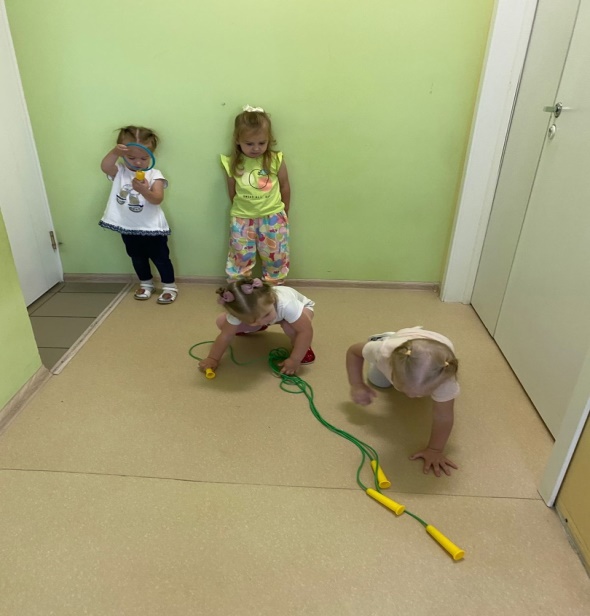 